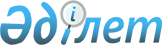 Об утверждении Перечня эпидемически значимых объектов
					
			Утративший силу
			
			
		
					Приказ Министра здравоохранения Республики Казахстан от 10 сентября 2012 года № 622. Зарегистрирован в Министерстве юстиции Республики Казахстан 28 сентября 2012 года № 7946. Утратил силу приказом и.о. Министра здравоохранения Республики Казахстан от 12 декабря 2013 года № 729      Сноска. Утратил силу приказом и.о. Министра здравоохранения Республики Казахстан от 12.12.2013 № 729 (вводится в действие по истечении десяти календарных дней после дня его первого официального опубликования).      В соответствии с подпунктом 61) пункта 1 статьи 7 Кодекса Республики Казахстан от 18 сентября 2009 года «О здоровье народа и системе здравоохранения» ПРИКАЗЫВАЮ:



      1. Утвердить Перечень эпидемически значимых объектов, согласно приложению к настоящему приказу.



      2. Комитету государственного санитарно-эпидемиологического надзора Министерства здравоохранения Республики Казахстан (Бекшин Ж.М.) обеспечить в установленном законодательством порядке государственную регистрацию настоящего приказа в Министерстве юстиции Республики Казахстан.



      3. Департаменту юридической службы и государственных закупок Министерства здравоохранения Республики Казахстан (Амиргалиев Е.Р.) обеспечить в установленном законодательством порядке официальное опубликование настоящего приказа после его государственной регистрации в Министерстве юстиции Республики Казахстан.



      4. Контроль за исполнением настоящего приказа возложить на Председателя Комитета государственного санитарно-эпидемиологического надзора Министерства здравоохранения Республики Казахстан Бекшина Ж.М.



      5. Настоящий приказ вводится в действие по истечении десяти календарных дней после дня его первого официального опубликования.      Министр                                    С. Каирбекова

Приложение к приказу        

Министра здравоохранения     

Республики Казахстан       

от 10 сентября 2012 года № 622  

Перечень эпидемически значимых объектов

      1. Детские молочные кухни.



      2. Детские оздоровительные и санаторные объекты (круглогодичные, сезонные).



      3. Дома ребенка.



      4. Объекты общественного питания и торговли, расположенные в организациях дошкольного воспитания и обучения, организациях начального, основного среднего и общего среднего образования, организациях образования для детей-сирот и детей, оставшихся без попечения родителей, центрах адаптации несовершеннолетних, интернатных организациях, пансионатах, медресе, приютах, вахтовых поселках, организациях, оказывающих стационарную помощь, за исключением онкологических больниц (диспансеров), наркологических больниц (диспансеров, центров медико-социальной реабилитации), психиатрических больниц (диспансеров).



      5. Объекты по производству кондитерских изделий из крема.



      6. Организации:



      1) оказывающие стационарную помощь, за исключением онкологических больниц (диспансеров), наркологических больниц (диспансеров, центров медико-социальной реабилитации), психиатрических больниц (диспансеров);



      2) осуществляющие деятельность в сфере службы крови;



      3) оказывающие амбулаторно-поликлиническую помощь.



      7. Объекты общественного питания на транспорте (железнодорожном, морском, внутреннем водном). Объекты бортового питания.



      8. Транспортные средства (железнодорожные, морские, внутренние водные, воздушные), используемые для перевозки пассажиров.
					© 2012. РГП на ПХВ «Институт законодательства и правовой информации Республики Казахстан» Министерства юстиции Республики Казахстан
				